   PLEASE TURN OFF CELL PHONES   PLEASE REMEMBER THE CHURCH IN YOUR WILL     THIS CHURCH MAY BE USED AS A RESTING VISITATION LOCALE FOR YOUR DEARLYDEPARTED.IF YOU DESIRE THIS SERVICE, PLEASE CALL 514-769-2717“Prayer makes us understand our vulnerability”, but the Lord “gives us strength and closeness”Pope FrancisHoly Cross Parish Church1960 Jolicoeur StreetMontreal, QC	H4E 1X5Tel: 514-769-2717holycross.montreal60@gmail.comhttps://holycrossmontreal.weebly.com/Facebook: HOLY CROSS PARISH MONTREALHoly Cross Parish Church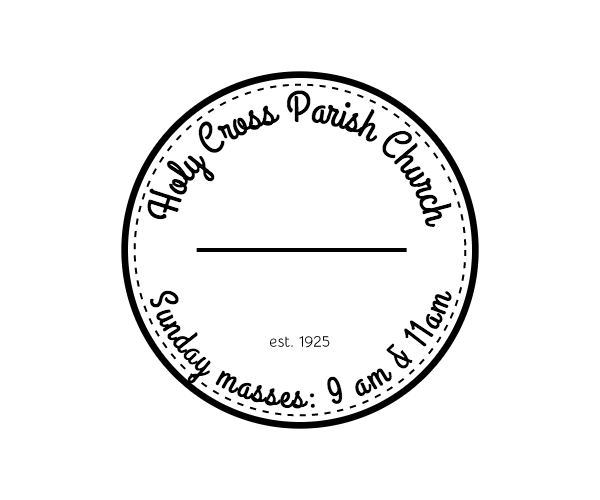 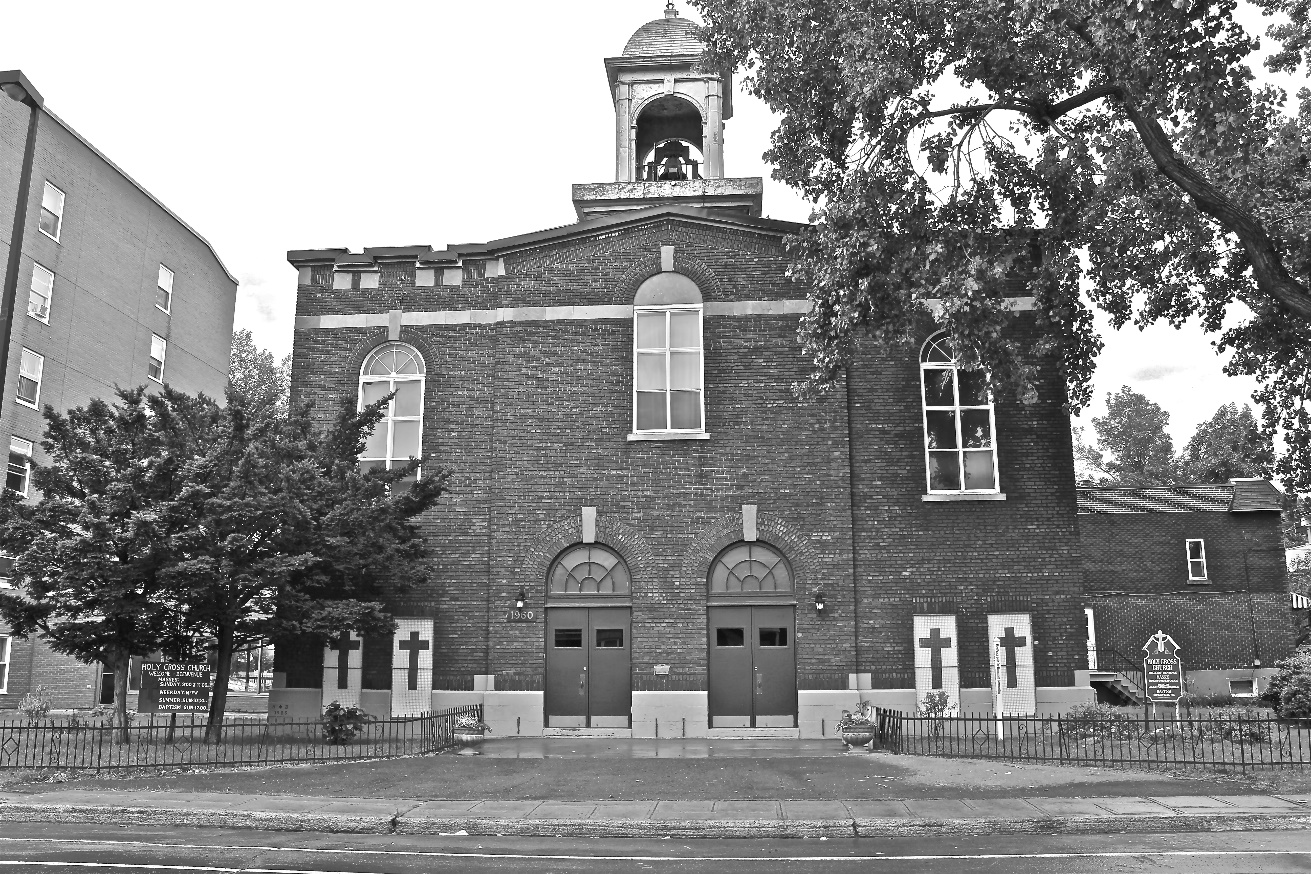 *9am mass is cancelled until further noticePastoral StaffFr. Raymond LaFontaine E.V.Parochial AdministratorParish WardensAldo Piccioni514-769-6369Divya Siby514-655-6442Holy Cross Parish1960 Jolicoeur streetMontreal, Quebec H4E 1X5TEL.: 514-769-2717; FAX: 514-769-8852Email: holycross.montreal60@gmail.comParish Office HoursWednesdaysHoly Cross Parish1960 Jolicoeur streetMontreal, Quebec H4E 1X5TEL.: 514-769-2717; FAX: 514-769-8852Email: holycross.montreal60@gmail.comParish Office HoursWednesdaysParish WardensGenfu Sun514-568-9866James Potter514-733-7016Norlita Galdones 514-733-7016Ruby Johnson514-761-3242The month of March is dedicated to Saint Joseph; Celebrated on March 19th, 2023.Today, March 19th, we celebrate The Feast of Saint Joseph.Sunday March 19th, 2023 is the Fourth Sunday of Lent.The month of March is dedicated to Saint Joseph; Celebrated on March 19th, 2023.Today, March 19th, we celebrate The Feast of Saint Joseph.Sunday March 19th, 2023 is the Fourth Sunday of Lent.The month of March is dedicated to Saint Joseph; Celebrated on March 19th, 2023.Today, March 19th, we celebrate The Feast of Saint Joseph.Sunday March 19th, 2023 is the Fourth Sunday of Lent.The month of March is dedicated to Saint Joseph; Celebrated on March 19th, 2023.Today, March 19th, we celebrate The Feast of Saint Joseph.Sunday March 19th, 2023 is the Fourth Sunday of Lent.WHAT TO GIVE UP FOR LENT:Give up complaining… Focus on gratitude.Give up pessimism… Become an optimist.Give up worry… Trust divine providence.Give up bitterness… Turn to forgiveness.Give up hatred… Return good for evil.Give up negativism… Be positive.Give up anger… Be more patient.WHAT TO GIVE UP FOR LENT:Give up complaining… Focus on gratitude.Give up pessimism… Become an optimist.Give up worry… Trust divine providence.Give up bitterness… Turn to forgiveness.Give up hatred… Return good for evil.Give up negativism… Be positive.Give up anger… Be more patient.WHAT TO GIVE UP FOR LENT:Give up pettiness… Become mature.Give up gloom… Enjoy the beauty all around you.Give up jealousy… Pray for trust.Give up gossiping… Control your tongue.Give up sin… Turn to virtue.Give up giving up… Hang in there!WHAT TO GIVE UP FOR LENT:Give up pettiness… Become mature.Give up gloom… Enjoy the beauty all around you.Give up jealousy… Pray for trust.Give up gossiping… Control your tongue.Give up sin… Turn to virtue.Give up giving up… Hang in there!HOW TO CELEBRATE LENT THIS YEAR:Participate in the sacramentsHelp those in needSacrifice something that is hard for you HOW TO CELEBRATE LENT THIS YEAR:Participate in the sacramentsHelp those in needSacrifice something that is hard for you HOW TO CELEBRATE LENT THIS YEAR:Participate in the sacramentsHelp those in needSacrifice something that is hard for you HOW TO CELEBRATE LENT THIS YEAR:Participate in the sacramentsHelp those in needSacrifice something that is hard for you THOUGHT OF THE DAY:“During Lent, let us find concrete ways to overcome our indifferences.” Pope FrancisTHOUGHT OF THE DAY:“During Lent, let us find concrete ways to overcome our indifferences.” Pope FrancisTHOUGHT OF THE DAY:“During Lent, let us find concrete ways to overcome our indifferences.” Pope FrancisTHOUGHT OF THE DAY:“During Lent, let us find concrete ways to overcome our indifferences.” Pope FrancisPOPE’S MONTHLY PRAYER INTENTION FOR MARCH 2023:FOR VICTIMS OF ABUSE“We pray for those who have suffered harm from members of the church; may they find within the church herself a concrete response to their pain and suffering”POPE’S MONTHLY PRAYER INTENTION FOR MARCH 2023:FOR VICTIMS OF ABUSE“We pray for those who have suffered harm from members of the church; may they find within the church herself a concrete response to their pain and suffering”POPE’S MONTHLY PRAYER INTENTION FOR MARCH 2023:FOR VICTIMS OF ABUSE“We pray for those who have suffered harm from members of the church; may they find within the church herself a concrete response to their pain and suffering”POPE’S MONTHLY PRAYER INTENTION FOR MARCH 2023:FOR VICTIMS OF ABUSE“We pray for those who have suffered harm from members of the church; may they find within the church herself a concrete response to their pain and suffering”The Grapevine is a good informative weekly Newsletter to keep you up to date on what is happening within and around our communities.thegrapevine@diocesemontreal.orgThe Grapevine is a good informative weekly Newsletter to keep you up to date on what is happening within and around our communities.thegrapevine@diocesemontreal.orgThe Grapevine is a good informative weekly Newsletter to keep you up to date on what is happening within and around our communities.thegrapevine@diocesemontreal.orgThe Grapevine is a good informative weekly Newsletter to keep you up to date on what is happening within and around our communities.thegrapevine@diocesemontreal.orgIMPORTANT NOTICE:  Please sit in the pews with blue tape.Please keep social distance when you are receiving communion.Please use hand sanitizer on entering and leaving the church.                      Thank you!IMPORTANT NOTICE:  Please sit in the pews with blue tape.Please keep social distance when you are receiving communion.Please use hand sanitizer on entering and leaving the church.                      Thank you!IMPORTANT NOTICE:  Please sit in the pews with blue tape.Please keep social distance when you are receiving communion.Please use hand sanitizer on entering and leaving the church.                      Thank you!IMPORTANT NOTICE:  Please sit in the pews with blue tape.Please keep social distance when you are receiving communion.Please use hand sanitizer on entering and leaving the church.                      Thank you!WHAT’S HAPENNING: “THE CHOSEN”Fr Raymond is hosting ZOOM sessions to discuss this series.It gives the New Testament a human feel for us to understand.The sessions will be on Friday evenings from 7:00PM-9:3PM on March 10th, 17th, 24th, and 31st. If you would like to participate contact:parishvitality@diocesemontreal.orgWHAT’S HAPENNING: “THE CHOSEN”Fr Raymond is hosting ZOOM sessions to discuss this series.It gives the New Testament a human feel for us to understand.The sessions will be on Friday evenings from 7:00PM-9:3PM on March 10th, 17th, 24th, and 31st. If you would like to participate contact:parishvitality@diocesemontreal.orgWHAT’S HAPENNING: “THE CHOSEN”Fr Raymond is hosting ZOOM sessions to discuss this series.It gives the New Testament a human feel for us to understand.The sessions will be on Friday evenings from 7:00PM-9:3PM on March 10th, 17th, 24th, and 31st. If you would like to participate contact:parishvitality@diocesemontreal.orgWHAT’S HAPENNING: “THE CHOSEN”Fr Raymond is hosting ZOOM sessions to discuss this series.It gives the New Testament a human feel for us to understand.The sessions will be on Friday evenings from 7:00PM-9:3PM on March 10th, 17th, 24th, and 31st. If you would like to participate contact:parishvitality@diocesemontreal.org SUNDAY COLLECTION SUNDAY COLLECTION SUNDAY COLLECTION SUNDAY COLLECTIONMarch 12th, 2023March 12th, 2023Amount in CADAmount in CADChurch Support EnvelopesChurch Support Envelopes$360.00$360.00BasketBasket$46.60$46.60MassesMasses$15.00$15.00CharitiesCharities$5.00$5.00HonorariumHonorarium(MINUS) $5.00(MINUS) $5.00TOTALTOTAL$421.60$421.60Thank you for your generosity! Please remember to write your name on your church support envelope.Thank you for your generosity! Please remember to write your name on your church support envelope.Thank you for your generosity! Please remember to write your name on your church support envelope.Thank you for your generosity! Please remember to write your name on your church support envelope.MASS INTENTIONSMASS INTENTIONSMarch 19th, 2023KATHLEEN SENCHEYReq’d by The Senchey FamilyMarch 26th, 2023THE PARISHIONERS OF HOLY CROSSPALM SUNDAY IS APRIL 2ND, 2023HOLY WEEK IS APRIL 2ND - APRIL 8TH, 2023HOLY THURSDAY IS APRIL 6TH, 2023GOOD FRIDAY IS APRIL 7TH, 2023EASTER SUNDAY IS APRIL 9TH, 2023PALM SUNDAY IS APRIL 2ND, 2023HOLY WEEK IS APRIL 2ND - APRIL 8TH, 2023HOLY THURSDAY IS APRIL 6TH, 2023GOOD FRIDAY IS APRIL 7TH, 2023EASTER SUNDAY IS APRIL 9TH, 2023